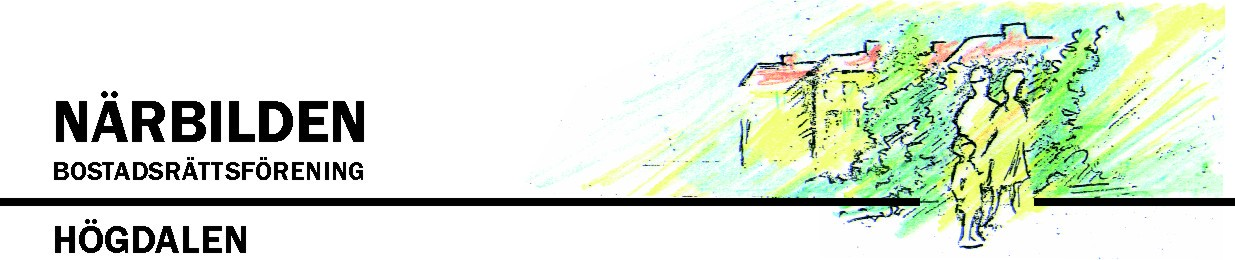 BRF Närbilden´s regler angående grillning.Pga av brandrisken, rök och oslukten, så har styrelsen beslutat att all grillning på balkongerna är förbjudet, det gäller bl.a elgrill, kolgrill och gasolgrillar m,m...Vill man grilla, så använder man dem murade grillarna på gårdarna eller egen grill som då ska användas under ansvar och stå bredvid våra murade grillar.Givetvis städar man ur gårdarnas grillar, samt tömmer kolen dagen efter.Styrelsen Brf Närbilden